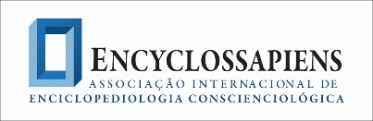 MICROBIOGRAFIA  DO  VERBETÓGRAFO
(Preencher no Word)Nome completo: Nome abreviado: Iniciais verbetográficas (no final do verbete):Data de nascimento (dd/mm/aaaa):       /     / Nacionalidade: Cidade de nascimento:                                                              Estado:  E-mail: Telefone:Estudante de: Técnico em: Graduado em: Especialista em: Mestre em: Doutor em: Pós-doutor em:Voluntário(a) da Conscienciologia desde (ano apenas): Docente de Conscienciologia desde (ano apenas): Tenepessista desde (ano apenas):Epicon desde (ano apenas): Autor dos livros (título e ano de publicação):Coautor dos livros (título e ano de publicação):Organizador dos livros (título e ano de publicação):Coorganizador dos livros (título e ano de publicação):